PERSBERICHT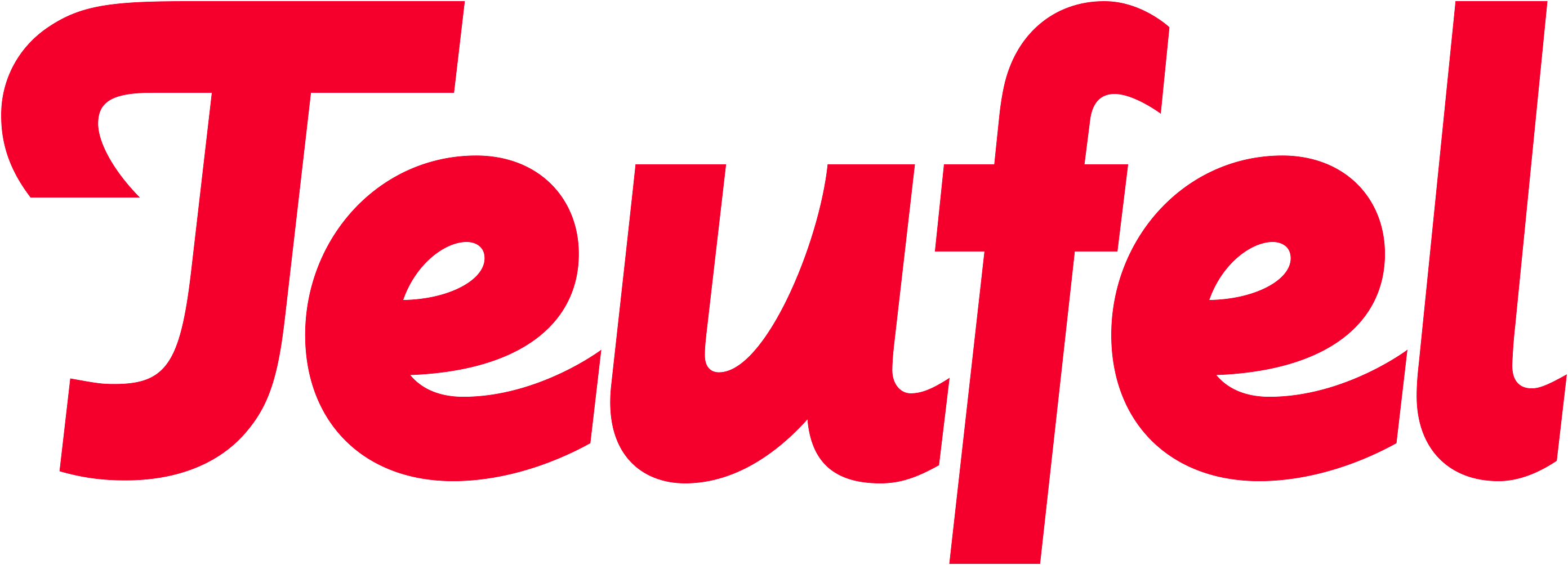 Verleg je grenzenTeufel introduceert de in-ear koptelefoon AIRY SPORTS Bereik je doelen met de juiste beat: de in-ear bluetooth koptelefoon Teufel AIRY SPORTS biedt optimaal geluid tijdens het sporten, blijft goed zitten en biedt tal van slimme functies.Berlijn, 7 oktober 2020 – Sport en muziek gaan hand in hand. Of je nu simpelweg fit wilt blijven of voor topprestaties traint, de AIRY SPORTS is je perfecte metgezel. Deze in-ear koptelefoon blijft stevig in de oorschelp zitten. De zachte earhooks bieden extra houvast. En regen noch zweet kunnen de AIRY SPORTS deren. Hij kan zelfs zwemmers tijdens het trainen aansporen met een optimale geluidskwaliteit en een lange werkduur.Download beeldmateriaal | Link maar webwinkel met technische gegevensHoogwaardige audio voor duursportersDe AIRY SPORTS is speciaal ontwikkeld voor mensen met een actieve levensstijl. Deze in-ear bluetooth koptelefoon combineert het voor Teufel kenmerkende kwalitatief hoogwaardige geluid met een accuduur tot 25 uur en een behuizing die voldoet aan de eisen van waterdichtheidsklasse IPX7. De AIRY SPORTS is daarmee zowel tegen regen als zweet bestand. De in-ear koptelefoon kan ook watersporters (zwemmers, kitesurfers, enzovoort) met muziek begeleiden. De makkelijk verwisselbare passtukken en earhooks zijn vervaardigd van zacht, antibacteriële siliconen. Dit waarborgt een goede doch comfortabele grip, ook voor brildragers.Synchroon sportenGebruikers kunnen het geluid aan hun persoonlijke voorkeuren aanpassen met de equalizer in de gratis Teufel headphones-app. Deze app biedt ook de mogelijkheid om de AIRY SPORTS via de ShareMe-functie te verbinden met een tweede AIRY SPORTS, zodat beide koptelefoons muziek uit dezelfde bron ten gehore brengen. Op die manier kunnen twee gebruikers bijvoorbeeld synchroon op dezelfde beat lopen.Alles onder controleHet volume, de telefonie en de muziekweergave kunnen via de compacte in line afstandsbediening worden geregeld. Door de afspeeltoets of pauzeertoets een paar tellen ingedrukt te houden wordt de spraakassistent (Siri dan wel Google Assistant) opgeroepen. De AIRY SPORTS van Teufel zorgt voor optimaal verstaanbare telefoongesprekken met de Qualcomm® cVc™-technologie, die het omgevingsgeluid onderdrukt en de gesprekskwaliteit merkbaar verbetert.Kleuren, prijzen en beschikbaarheidDe AIRY SPORTS is via www.teufelaudio.be vanaf vandaag verkrijgbaar voor een 119,99 euro in de kleuren Steel Blue en Night Black. Teufel heeft drie aanvullende kleuropties in productie die binnenkort verkrijgbaar zijn: Moon Gray, Coral Pink en Arctic Blue. Elke AIRY SPORTS wordt in een compact en handzaam hard etui geleverd, samen met een oplaadkabel en drie paar oorpasstukken van uiteenlopende grootte.Over TeufelTeufel is een van de grootste Duitse fabrikanten van audioproducten. Het assortiment varieert van hifi, home cinema sets tot multimediasystemen, koptelefoons en bluetooth-speakers. Het bedrijf begon in 1980 in Berlijn met de ontwikkeling van luidsprekerkits die mensen zelf in elkaar konden zetten. Inmiddels is het bedrijf met meer dan tweehonderd werknemers in heel Europa de nummer één in directe verkoop van audioproducten. Sinds de oprichting zet het bedrijf de trend op gebieden zoals stereo, surround-sound en draagbare oplossingen. Goed geluid staat bij Teufel altijd op de allereerste plaats; de talloze onderscheidingen van consumenten en de vakpers bevestigen het succes. Voor meer informatie: www.teufelaudio.be. Voor meer informatie en recensie-exemplaren kunt u contact opnemen met:Sandra Van Hauwaert, Square Egg Communications, sandra@square-egg.be, GSM 0497251816.